Delta Sigma Theta Sorority, IncorporatedEpsilon Epsilon Chapter, Michigan State UniversityGiving Hand Scholarship Award2013 Scholarship Eligibility RequirementsGUIDELINESEXTENSION: Applications must be postmarked by March 22, 2013. All materials must be sent together to the following address: Delta Sigma Theta Sorority, IncorporatedEpsilon Epsilon ChapterP.O. Box 1334East Lansing, Michigan 48825For all questions and concerns please contact the scholarship chair, Ms. Jasmine Moore atmoorej95@msu.eduScholarship Application FormName: ___________________________________________________		Last                	               First	              	     Middle Address: __________________________________________				Street Address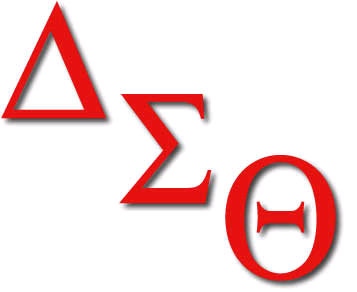      ________________________________________________________________	City		State		Zip Code	Phone Number: _________________________________________ Fax Number: ___________________________________________E-mail Address: _________________________________________Date of Birth: __________________________________________Gender: ____________________________Ethnicity: _____________________________________________Academic InformationMajor: ___________________________________________________________________Current Grade Point Average (Include Scale): ______________________________________Extra-Curricular Activities/Community ServiceList Extra-Curricular Activities: ____________________________________________________________________________________________________________________________________________________________________________________________________________________________________________________________________________________________________________________________________________________List Community Service: ____________________________________________________________________________________________________________________________________________________________________________________________________________________________________________________________________________________________________________________________________________________PERSONAL STATEMENT GUIDELINESPlease attach a personal statement concisely explaining the ways this scholarship will assist you in academic success and professional goals. Indicate what you hope to accomplish upon receiving this award and how it will assist you with your long-term career goals. You may detail current and previous activities that you feel are relevant to this scholarship application. Please limit your statement to 1000 words. ESSAY RESPONSEPlease select one of the following questions in which you right a carefully articulated, analytical response that must not exceed 1000 words. Healthcare reform has been an important national topic. Make a persuasive argument with support on your personal position on the changing policies and how they affect the African American community?What are some ways that the achievement gap between African American students and Caucasian students can be eliminated?How is leadership qualities portrayed in young men within your community? Is it positive or negative and why?Name some new governmental budget cuts. How have these cuts affected
the black community as whole?How have partisan politics affected the nation in the most recent decade?What are some things as a student that we can do to deter the spread of the HIV epidemic abroad? Why is this important?2013 DELTA SIGMA THETA SORORITY, INCORPORATED, EPSILON EPSILON CHAPTER ACADEMIC RELEASE FORMI, _____________________________________________________, give my permission to 		Applicantthe scholarship committee of Delta Sigma Theta Sorority, Incorporated, Epsilon Epsilon Chapter to review my completed application and transcript. I am authorizing the scholarship committee to evaluate my application in the selection process of the Delta Sigma Theta Sorority, Incorporated, Epsilon Epsilon Chapter Giving Hand Scholarship competition. I understand that the academic records/transcript and entire nomination packet become the property of Delta Sigma Theta Sorority, Incorporated, Epsilon Epsilon Chapter and will not be returned. Furthermore, I declare that the information provided is both accurate and truthful. Signature of Applicant								DateThe Giving Hand Scholarship is awarded through the Epsilon Epsilon Chapter of Delta Sigma Theta Sorority, Incorporated. The award honors one of the many goals of our sorority – to provide assistance and support through educational development. A minimum grant of $250 is given to a worthy student selected through a rigorous and competitive application process. Candidates must demonstrate academic achievement, continuous community service, and noble character. _____ Applicant is currently enrolled at Michigan State University for the 2012-2013 Academic Year            As a full time student _____ Applicant has a minimum 2.5 on a 4.0 scaleAPPLICATIONS MUST INCLUDE THE FOLLOWING: ____ A completed application form. ____ A current, official school transcript.____ A personal statement (1000 words – do not exceed).____ Two letters of recommendation (school official, employer, internship coordinator, etc.)____Current Resume____Completed Essay Response (1000 words – do not exceed)SCHOLARSHIP APPLICATION CHECKLISTCurrent TranscriptCurrent ResumeWritten Personal StatementTwo Letters of Recommendation from community leader, school official, employer, and/or internship coordinator.Completed Application FormCompleted Essay Response